Еженедельный отчет по проведенным мероприятиям по Чебыковскому СДК                                                                   с  1 по 6 июня   2021 годаЕженедельный отчет с 1 по 6 июня Информация по  Чебыковскому СДК1.Название мероприятия: « Страна детства»2.Форма: Конкурсно-игровая программа3.Дата проведения: 1июня4.Место проведения: СДК ( фойе)5.Количество присутствующих: 30 человек6.Цель мероприятия: -  - Организация летнего отдыха младших школьников.1. Поздравить с окончанием учебного года, с первым днём лета – днем защиты детей! С каникулами!2. Способствовать развитию интеллектуальных, эмоциональных качеств детей. 3. Развивать координацию движений, ловкость, быстроту и наблюдательность.4. Воспитывать взаимопонимание, доброжелательное отношение друг к другу от участия в    коллективной деятельности. 		7.Сценарный ход мероприятия: Сказочные персонажи Баба-Яга, Домовой проводят с детьми развлекательные игры : « Рыбаки и рыбки», « Угадай, кто главный», « Лиса Алиса и кот Базилио», « Пожарный», конкурсы « Парикмахер», « Мотоцикл», « Прояви фантазию». Затем все дети танцевали под детские песни « В каждом маленьком ребёнке», « Вот оно какое, наше лето !», « Золотце моё», « Детство».8.Результаты мероприятия: Ребятам играть и танцевать очень понравилось. Все были активны и радостны. От проведённого мероприятия получили заряд энергии, весёлого настроения.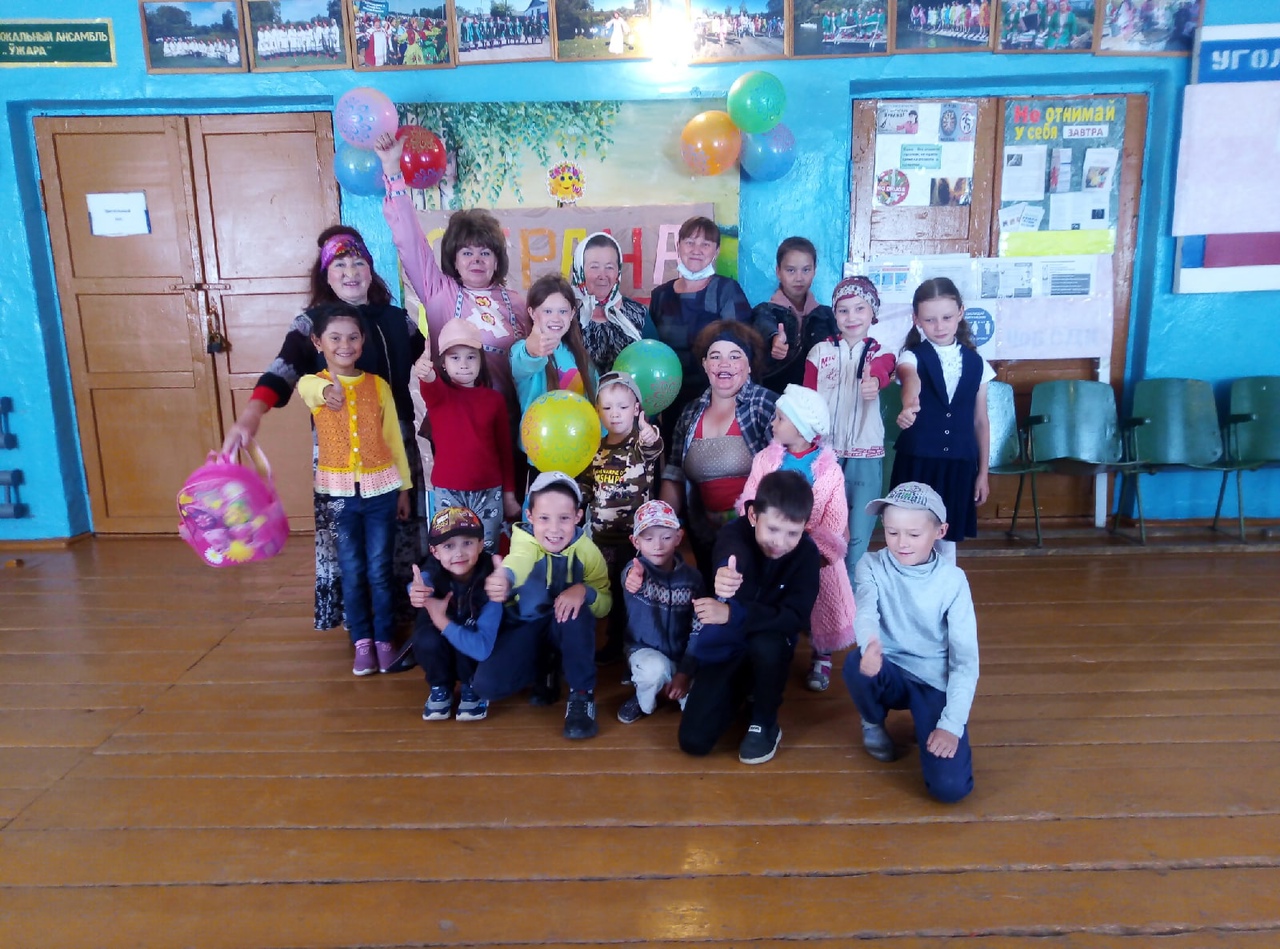 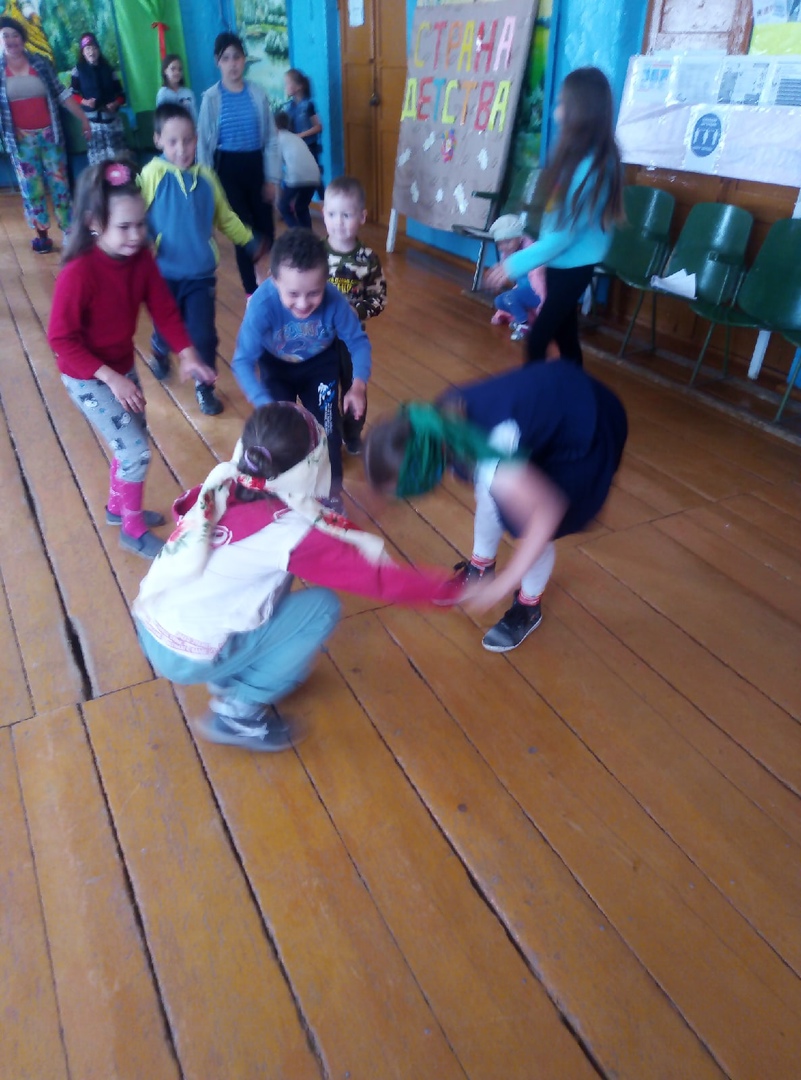 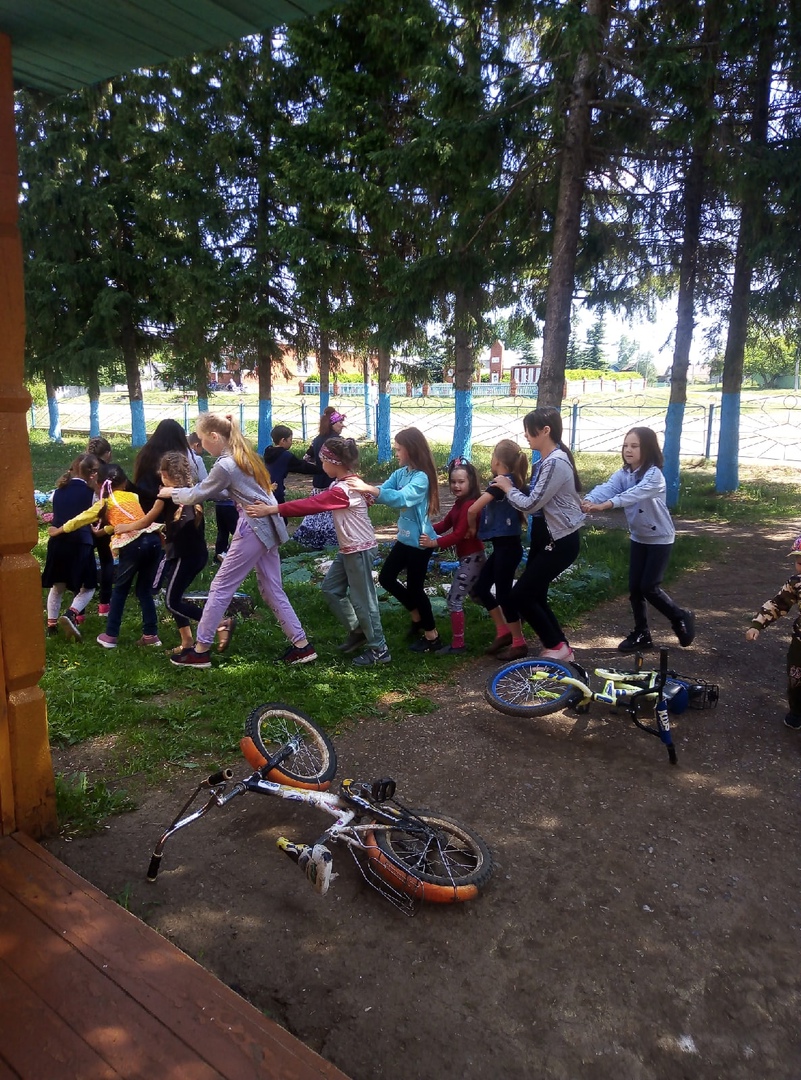 №Количество мероприятийКоличество посещенийОбъем доходов от оказания платных услуг за неделю ( в руб.) Количество онлайн мероприятийКоличество просмотров Ссылки на мероприятия11 30 чел.582https://vk.com/club130055776?w=wall-130055776_296%2Fall№п/пДатаФорма и название мероприятияКоличество мероприятий11.06Конкурсно-игровая программа « Страна детства»1